Sélection flashcodes Petit manchot 44ALBUMS
Crahay, AnnePourquoi tu pleux ?Didier Jeunesse10,83 EURUn album poétique qui joue avec les mots et imagine la colère enfantine comme une tempête, où le coeur gronde tel le tonnerre et où les yeux déversent de la pluie.Adbage, LisenCeux qui décidentL'Etagère du bas12,74 EURDans une cour de récréation, certains enfants, se sentant plus forts que les autres, décident de tout et déterminent qui joue avec qui et à quoi. Les autres n'osent rien dire et gardent le sourire. Jusqu'au moment où ils s'unissent pour s'opposer à ceux qui les oppriment. Une histoire sur le harcèlement et l'entraide.Small, StevePlouf et NouilleSarbacane13,56 EURLe canard Plouf déteste la pluie et fait tout pour s'en protéger. Il recueille Nouille, une grenouille qui, elle, adore l'eau. Avec son ciré et son parapluie, Plouf part avec Nouille retrouver la maison de cette dernière. Au cours de leur périple en vélo, en bateau ou à pied, les deux compères développent une forte amitié, malgré leurs différences.Billioud, Jean-Michel
Courtieu, MargueriteL'ours tendreAlbin Michel-Jeunesse9,10 EURGrand Ours brun rêve de serrer dans ses bras les autres animaux. Mais Chouette, Renne, Renard et Lièvre refusent, persuadés qu'il pourrait les étouffer. Mais un jour, une louve tremblant de froid a besoin de lui pour se réchauffer.Perrotin, Elodie
Simon, IsabelleLes gens, les gens...Kilowatt13,20 EURUn album qui donne à voir une multitude de personnes, toutes différentes, dans leur vie quotidienne, pour aborder le thème de l'altérité et du regard que chacun pose sur l'autre.Sediva, TerezaLe monde de monsieur TaupePère Castor-Flammarion11,83 EURMonsieur Taupe vit au fond de son terrier avec son ami Lampion, un radis, dans un univers en noir et blanc. Ce dernier lui raconte ce qu'il voit de l'extérieur grâce à ses feuilles, mais monsieur Taupe a trop peur pour oser sortir de son trou. Lorsque Lampion disparaît, monsieur Taupe surmonte ses craintes et sort de sa galerie souterraine. Il découvre alors un monde plein de couleurs.
Roger, Marie-Sabine
Piketty, LucileUnique au mondeThierry Magnier15,93 EURLe narrateur cherche une idée de cadeau à offrir et décide finalement de donner son coeur. Certaines pages se déplient pour laisser découvrir ce qui se passe derrière le décor.BarrouxLa girafe à cinq pattesLittle Urban13,20 EURUn cherche et trouve dans lequel se cachent une girafe à cinq pattes, un lapin en costume de soirée ou encore un éléphant chaussé de bottes de pluie. Après avoir cherché l'intrus, l'enfant doit retrouver des personnages amoureux.Spano, CristinaMayday mayday !Rouergue14,56 EURDans un vaisseau spatial, chacun vaque à ses occupations quand soudain, la tour de contrôle détecte un objet étranger à l'approche. Le code rouge est activé et les messages de plus en plus inquiets se multiplient tandis que l'indifférence règne à l'intérieur. Quand l'ennemi débarque, c'est la panique à bord. Un album qui interroge sur les idées reçues concernant l'inconnu.Labbé, Brigitte
Cordier, SéverineLe livre des mots qui font rireGlénat Jeunesse10,92 EURDes textes poétiques en prose pour stimuler l'imagination des enfants et leur faire découvrir les richesses de la langue. Pour aller plus loin dans l'exploration du sens, chaque mot est accompagné d'une illustration, d'une courte définition et d'un champ lexical de synonymes.Hoefler, Kate
Jacoby, SarahLe chien, le lapin et la motoEditions des éléphants12,74 EURLapin habite un champ au bord d'une route qu'il n'a jamais empruntée, bien qu'il en rêve chaque nuit. Son horizon s'ouvre lorsque Chien lui rend visite et lui raconte ses voyages à moto. Mais quand ce dernier disparaît, le chagrin de Lapin est immense. Le temps passant, il apprivoise sa tristesse, jusqu'à courageusement enfourcher la moto que lui a léguée Chien.BANDES DESSINEESAdriansen, Sophie
ClerpéeColine : cap ou pas cap avec son handicap ?Gulf Stream11,83 EUREnfant handicapé moteur, Coline est la mascotte de sa classe de CM2. Pour le centenaire de l'école et les olympiades de cette année scolaire, elle souhaite être traitée comme les autres élèves. Cependant, certains enfants de l'école sont moins tolérants que ses camarades de classe.Knisley, LucyLa ferme Petit pois
Volume 1, La nouvelle vie de JenGallimard16,74 EURLe coeur lourd, Jen, préadolescente, emménage à la campagne avec sa mère et son nouveau beau-père. Entre les corvées à la ferme du Petit pois et ses deux demi-soeurs, la jeune fille tente de trouver sa place. Récit autobiographique.Arleston, Christophe
Alwett, Audrey
Ludvin, MiniLe grimoire d'Elfie
Volume 1, L'île presqueDrakoo14,47 EURElfie et Magda vivent chez leur tante, une femme acariâtre, depuis la mort de leur mère, une sorcière. Un jour, leur soeur aînée revient de Londres au volant d'un bus anglais transformé en librairie ambulante, destiné à sillonner la campagne. Une nouvelle vie commence alors pour les trois soeurs, et singulièrement pour Elfie qui découvre avoir hérité des dons maternels ainsi que d'un grimoire.DOCUMENTAIRESRousseau, EliseTous écolos !De La Martinière Jeunesse12,65 EURPour comprendre la protection de l'environnement et agir de façon la plus écologique possible, des conseils et des explications sur la déforestation, la pollution de la mer, comment fabriquer des insecticides bio, manger équilibré en accord avec les ressources de la planète, économiser l'énergie chez soi, entre autres.La Fontaine, Jean de
Galeron, HenriFablesEd. des Grandes personnes15,93 EURPrésentation illustrée d'une quarantaine de fables de La Fontaine. Souvent teintées d'humour et porteuses d'une morale, les Fables furent publiées en douze livres entre 1668 et 1694. Elles puisent essentiellement leur source chez d'autres fabulistes ou dans des récits populaires.Hallé, Francis
Torquebiau, RozennL'étonnante vie des plantesActes Sud junior17,29 EURTout l'univers du végétal présenté aux plus jeunes. Ce documentaire illustré explique comment les plantes naissent, se nourrissent, grandissent, dorment, se protègent, perçoivent le monde, émettent ou reçoivent des messages et collaborent avec les espèces animales.Woldanska-Plocinska, OlaRespectons les animaux !Casterman14,51 EURUn documentaire pour aborder avec les plus jeunes la question du bien-être animal et du respect des animaux : l'adoption, l'exploitation dans les cirques, l'extinction des espèces ou encore les droits des animaux.Kecir-Lepetit, EmmanuelleArbres d'ici et d'ailleursGallimard-Jeunesse14,56 EURUn herbier pour découvrir 37 arbres communs des paysages français, de la montagne aux avenues arborées, en passant par les prés, la garrigue, les jardins et les forêts. Leurs caractéristiques, leur histoire et des anecdotes sont présentées et accompagnées d'illustrations détaillées permettant l'identification des différentes espèces.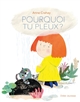 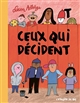 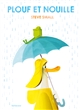 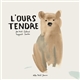 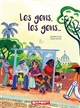 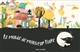 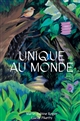 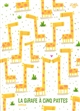 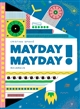 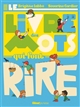 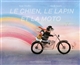 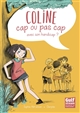 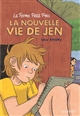 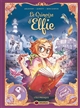 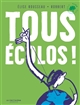 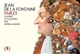 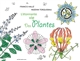 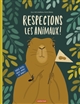 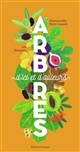 